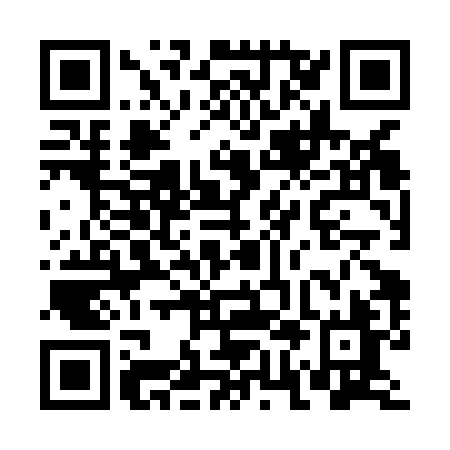 Prayer times for Banzapouein, CameroonWed 1 May 2024 - Fri 31 May 2024High Latitude Method: NonePrayer Calculation Method: Muslim World LeagueAsar Calculation Method: ShafiPrayer times provided by https://www.salahtimes.comDateDayFajrSunriseDhuhrAsrMaghribIsha1Wed4:325:4411:563:126:087:162Thu4:325:4411:563:136:087:163Fri4:315:4411:563:136:087:164Sat4:315:4411:563:146:087:175Sun4:305:4311:563:146:087:176Mon4:305:4311:563:146:087:177Tue4:305:4311:563:156:087:178Wed4:295:4311:553:156:087:189Thu4:295:4211:553:156:097:1810Fri4:295:4211:553:166:097:1811Sat4:285:4211:553:166:097:1812Sun4:285:4211:553:166:097:1813Mon4:285:4211:553:176:097:1914Tue4:285:4211:553:176:097:1915Wed4:275:4111:553:176:097:1916Thu4:275:4111:553:186:107:2017Fri4:275:4111:553:186:107:2018Sat4:275:4111:553:186:107:2019Sun4:265:4111:563:196:107:2020Mon4:265:4111:563:196:107:2121Tue4:265:4111:563:196:117:2122Wed4:265:4111:563:206:117:2123Thu4:265:4111:563:206:117:2224Fri4:265:4111:563:206:117:2225Sat4:255:4111:563:216:117:2226Sun4:255:4111:563:216:127:2327Mon4:255:4111:563:216:127:2328Tue4:255:4111:563:226:127:2329Wed4:255:4111:573:226:127:2430Thu4:255:4111:573:226:137:2431Fri4:255:4111:573:236:137:24